МБДОУ «Детский сад №1 «Солнышко» с.Ариничево»
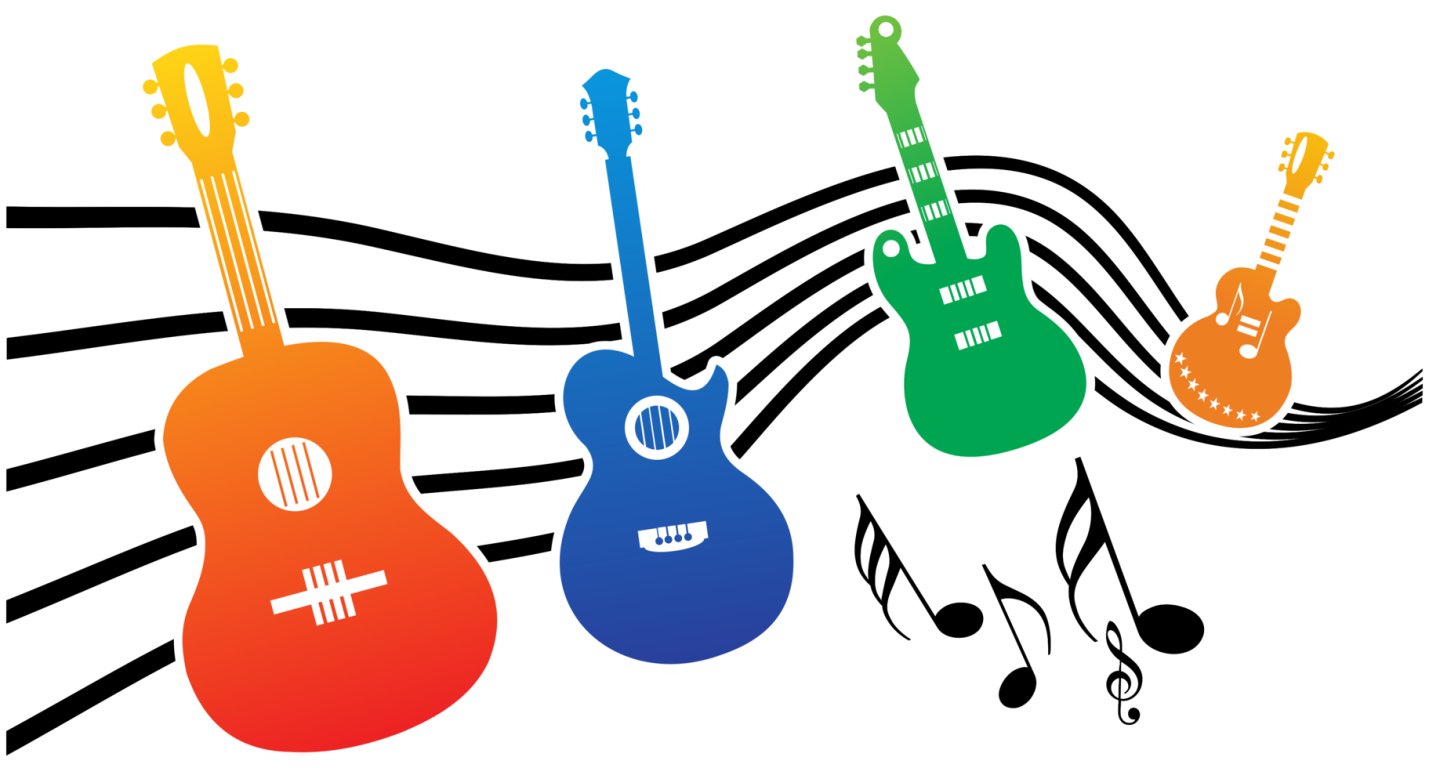 Проект «Музыкальные инструменты своими руками»Руководитель проекта: Бельш Елена Юрьевна,муз. руководитель2023 годПаспорт проектаТема проекта: «Музыкальные инструменты своими руками»Тип проекта: творческий, групповойПродолжительность: краткосрочныйОбразовательные области: художественно-эстетическое развитие ребенка, познание, социально- коммуникативное развитие.Участники проекта: музыкальный руководитель, воспитатель, дети, родители Цель проекта: активное приобщение к музыке, через создание оркестра в группеЗадачи проекта:1. Изучить информацию о том, какие бывают музыкальные инструменты;2. Проанализировать какие инструменты можно сделать самостоятельно в домашних условиях;3. Изготовить музыкальный инструмент;4. Пополнить музыкальный центр в группе.ВведениеАктуальностьУдивителен мир звуков, окружающий нас. Их так много, и они такие разные. И каждый звук может стать музыкой. Надо только постараться ее услышать. Даже совсем маленькие дети способны импровизировать свою музыку. Рожденная их фантазией, она проста и чудесна, как сама страна детства. Игры звуками – это ничем не ограниченный полет фантазии, свобода самовыражения, радость от того, что можешь быть таким, каким хочешь, что все тебя принимают и не оценивают по принципу «хорошо или плохо» ты что-либо сделал. Игры звуками – это творчество-исследование. Однако главная ценность игр звуками состоит в том, что эта увлекательная для детей и взрослых форма является самым простым и самым прямым путем к импровизации и устной композиции. Творческое музицирование – это возможность приобретения многообразного опыта в связи с музыкой – опыта движения и речи; опыта слушателя, композитора, исполнителя и актера; опыта общения, творчества и фантазирования, самовыражения и спонтанности, опыта переживания музыки как радости и удовольствия. Музыкальные инструменты для детей – всегда чудесные, необыкновенно притягательные предметы, дети очень хотят на них играть. Музыкальный инструмент для ребенка символ музыки, тот, кто играет на нем – почти волшебник.Вовлечение дошкольника в создание детских музыкальных инструментов дает возможность почувствовать себя творцом и личностью, по-иному воспринимать окружающее, внимательнее относиться к звукам.Цель проекта: активное приобщение детей  к музыке, через создание музыкальных инструментов своими руками Задачи:1. Изучить информацию о том, какие бывают музыкальные инструменты;2. Проанализировать какие инструменты можно сделать самостоятельно в домашних условиях;3. Изготовить музыкальный инструмент;4. Пополнить музыкальный центр в группе.Этапы работы над проектомПодготовительныйОсновнойЗаключительныйна первом этапе проекта была проведена следующая работа:1. Поиск информации о различных звуках и музыкальныхинструментах, в книгах, журналах, сети интернет.2. Анализ собранной информации, классификация инструментов.3. проведена работа с родителями: анкетирование, размещение информации  в  групе WhatsAppВторой этап проекта- основной Формы совместной деятельности с детьми: Познавательное развитие: просмотр презентаций на тему « Музыка», «Музыкальные инструменты», рассматривание иллюстраций музыкальных инструментов, беседы о музыкальной деятельности. Речевое развитие: составление творческих рассказов, чтение сказок, рассказов, стихов, загадок о музыкальных инструментах дидактические (лото, домино и др.), игры с музыкальными звуками. Художественно-эстетическое развитие: рассматривание репродукций картин, иллюстраций, раскрашивание и рисование изображений музыкальных инструментов, музыкально-дидактические игры. Физическое развитие: подвижные игры с музыкальной тематикой.Социально-коммуникативное развитие: сюжетно-ролевые игры с использованием музыкальных инструментов .Проведена работа по привлечению родителей к изготовлению детских музыкальных инструментов:Консультации для родителей «Музыкальные игрушки своими руками», «Использование музыкальных инструментов в музыкальном воспитании дошкольников».Создана картотека игр  с использованием музыкальных инструментов.III этап - ЗаключительныйНа заключительном этапе проекта воспитанники подготовительной группы выступили с композицией  «Озорная полька» А .Филипенко на празднике в  детском  саду.ЗаключениеПроект получился занимательным и познавательным. В процессе работы над проектом дети получили представление о происхождении музыкальных инструментах и технике игры на них. У детей появилось желание играть на детских музыкальных инструментах. Дети, играя на детских музыкальных инструментах, изучают и исследуют мир звуков. Дети смастерили с родителями элементарные музыкальные инструменты и создали из них шумовой оркестр. А самая большая ценность творчества, которая рождается в процессе игры и импровизации , в том что оно сопровождается с радостью, удовольствием, проявлением собственных умений. Цель достигнутаСписок литературы:1. Бублей С. Детский оркестр. – Ленинград 1989.2. Ветлугина Н.А. Музыкальное развитие ребёнка. – М., 1968.3. Ветлугина Н.А. Развитие музыкальных способностей дошкольников в процессе музыкальных игр – М., 1958.4. Ветлугина Н.А., Дзержинская И.Л., Комисарова Л.Н. Методика музыкального воспитания в детском саду. – М., 1989.5. Выготский Л.С. Воображение и творчество в дошкольном возрасте. – М., 1967.6. Дзержинская И.Л. Музыкальное воспитание младших дошкольников. – М., 1985.7. Дмитриева Л.Г., Черноиваненко Н.М. Методика музыкального воспитания в школе. – М., 1998.8. Кабалевский Д.Б. Как рассказать детям о музыке? – М., 1982.9. Комарова Т.С. Школа эстетического воспитания. – М., 2006.10. Кононова Н.Г. Обучение дошкольников игре на детских музыкальных инструментах. – М., 1990.11. Костина Э.П. Камертон. – М., 2008.12. Лаптев И.Г. Детский оркестр в начальной школе. – М.,2001.13. Осеннева М.С., Безбородова Л.А. Методика музыкального воспитания младших школьников. – М.,2001.14. Радынова О.П., Катинене А.И., Палавандишвили М.Л. Музыкальное воспитание дошкольников. – М., 1994.15. Теплов Б.М. Психология музыкальных способностей. – М., 1985.Приложение к проектуИспользование музыкальных инструментов в музыкальном воспитании дошкольников.В ХХ веке вопрос использования музыкальных инструментов в музыкальном воспитании детей дошкольного возраста неоднократно поднимался в работах известных педагогов-музыкантов (Б.Н. Асафьев, Б.Л. Яворский, Карл Орф, Н.А Ветлугина, Реминзовская Е.Р., Тютюнникова Т.Э. и др.). В особенности плодотворным в музыкальном развитии детей признано использование игры на детских элементарных музыкальных инструментах.Однако, несмотря на положительные теоретические и практические предпосылки, создание оркестров детских элементарных музыкальных инструментов до сих пор остается в стадии становления. Такое положение вызвано рядом объективных факторов: отсутствие системного подхода в организации оркестров детских элементарных инструментов, соответствующей программы, необходимого инструментария и репертуара, недостаточной разработкой методического материала и готовности педагога к работе в данной области.Основы музыкальной культуры закладываются еще в раннем детстве. Именно в дошкольном возрасте формируются эталоны красоты, духовность, приобретаются знания, от которых зависит последующее эстетическое восприятие искусства и окружающего мира.Мир музыкальных инструментов богат и разнообразен. И не всегда в домашних условиях у детей есть возможность услышать их звучание «вживую». Чаще они слышат музыку в аудиозаписи. Поэтому перед музыкальным руководителем детского сада стоит задача по ознакомлению дошкольников с музыкальным искусством, музыкальными инструментами, и поиску новых путей, современных методов, интегрированных технологий по обучению игре на детских музыкальных инструментах.Во время обучения игре на детских музыкальных инструментах перед детьми открывается новый удивительный мир звуков, проявляется интерес к инструментальной музыке, идет усвоение первичных представлений об элементарной музыкальной грамоте, обогащается активный словарь, осуществляется овладение детьми навыками игры, развиваются музыкальные способности.Музыкальное творчество способствует зрительной, слуховой активности, развивает музыкальную память, расширяет восприятие в целом.Игра на музыкальных инструментах – это один из видов детской исполнительской деятельности, которая чрезвычайно привлекает дошкольников. Ребенок слышит и сопоставляет звучание разных музыкальных инструментов, учится понимать и любить музыку.В процессе игры ярко проявляются индивидуальные черты каждого исполнителя: наличие воли, сосредоточенности, эмоциональной отзывчивости, любознательности, активности. Развиваются и совершенствуются музыкальные способности.Обучение игре на музыкальных инструментах способствует развитию мелкой моторики пальцев рук, проявлению фантазии, творческих способностей, музыкального вкуса. Этот вид деятельности оказывает влияние на всестороннее развитие личности, имеет большое воспитательное и образовательное значение.Таким образом, проблема обучения дошкольников игре на детских музыкальных инструментах в рамках реализации ФГОС ДО является очень актуальной.Богатство и красота звучания инструментов в исполнении различных оркестров побуждает у дошкольников желание самостоятельно извлекать звуки из доступных музыкальных инструментов, подражая взрослым профессиональным исполнителям.Музыкальные руководители должны использовать те возможности, которые доступны в дошкольном учреждении: слушание в аудиозаписи классической и народной музыки в исполнении разных инструментов в ООД и свободное время, просмотр телепередач и фрагментов концертов симфонической музыки, видео презентаций, игра в детском оркестре, рассматривание иллюстраций с изображением инструментов разных групп: ударных, клавишных, духовых, струнных.Для успешного обучения игре на детских музыкальных инструментах и развития музыкальных способностей необходимо, прежде всего, создать необходимые условия.В первую очередь, должна быть создана благоприятная музыкальная среда, то есть, наличие детских инструментов в музыкальном зале и в группах, музыкально-дидактических игр, музыкальных пособий, аудио- и видеозаписей, соответствующих возрасту детей.Во-вторых, очень важным является поддержание интереса к музыкальной деятельности, в частности, к музыкальным инструментам и игре на них.Такая деятельность всегда связана с открытием для себя нового знания, обнаружения в самом себе новых возможностей.Каждый инструмент отличается своеобразным тембром, источником звукообразования и способом звукоизвлечения. Например, у металлофона – тембр светлый, звенящий, серебристый; звук образуется в результате колебаний металлических пластинок, а извлекается ударом молоточка. Для применения в работе ДОУ музыкальные игрушки и инструменты должны отвечать следующим требованиям: быть хорошо настроенными; иметь определенный чистый тембр; быть удобными для детей с точки зрения размера и веса; обладать простой конструкцией; быть прочными, пригодными для частого использования в быту.Успешное овладение игрой на детских музыкальных инструментах укрепляет положительную самооценку, порождает уверенность в себе и чувство удовлетворенности от достигнутых успехов.В наше время музыкальному руководителю не обойтись без активного использования в своей работе современных информационных технологий. Это является еще одним из условий успешного обучения дошкольников игре на музыкальных инструментах.Также музыкальные руководители активно используют в своей работе печатные источники информации в электронных СМИ и звуковые файлы, в частности, коллекции плюсовок и минусовок песен для детей дошкольного возраста.Одним из обязательных условий обучения является использование в работе доступного возрасту и понятного музыкального материала.Совместная работа с воспитателями, с детьми и их родителями оказывает большую помощь в работе.Организация детского оркестра из наиболее способных дошкольников является результатом знакомства с шумовыми и музыкальными инструментами.Одним из условий положительной динамики обучения игре на инструментах являются открытые занятия для детей других групп и родителей в течение года, выступление детского оркестра на утренниках и развлечениях.Обучение игре на детских музыкальных инструментах требует времени, терпения и поэтапной работы:1 – слушание, запоминание мелодии;2 – пропевание мелодии (попевки);3 – прохлопывание ритмического рисунка попевки;4 – разучивание мелодии (попевки).5 – исполнение попевки индивидуально на каждом инструменте;6 – исполнение попевки в оркестре;7 – исполнение разученных произведений на детских праздниках, совершенствование навыков коллективной игры.Обучение игре на музыкальных инструментах начинается с группы ударных инструментов, не имеющих звукоряда. Занятия проводятся с небольшими группами детей и индивидуально. Целесообразно использовать музыкальные инструменты в повседневной жизни, чтобы закрепить появляющееся у детей ощущение ритма музыки. Уже во 2 й младшей группе дети могут играть на бубне, деревянных ложках, погремушке, музыкальных молоточках, барабане, колокольчиках, знакомятся с металлофоном.Игра на музыкальных инструментах может применяться на занятиях с педагогом и в самостоятельной деятельности, возникающей по инициативе детей.Обучение начинается с группы ударных инструментов, не имеющих звукоряда. Занятия проводятся с небольшими группами детей и индивидуально. Целесообразно использовать музыкальные инструменты и в повседневной жизни, чтобы закрепить у ребят появляющееся ощущение ритма музыки.С трех лет дети уже могут играть на бубне, деревянных ложках, кубиках, погремушке, музыкальных молоточках, барабане, колокольчике. В этом возрасте они знакомятся с металлофоном.Полезно использовать дидактические игры на различение детьми тембров музыкальных инструментов, звуков (по высоте, длительности).С четырех лет можно начинать обучать детей игре на музыкальных инструментах, имеющих звукоряд. Наиболее удобен для этого металлофон. Существует несколько способов обучения игре на мелодических музыкальных инструментах: по нотам или по цветовым обозначениям, по слуху. Рассмотрим каждый из них.Обучение детей игре по нотам очень трудоёмко, хотя иногда используется в практике. Далеко не все дошкольники овладевают нотной грамотой, если не ведётся постоянная индивидуальная работа. Важно, чтобы дети понимали связь расположения нот на нотном стане со звучанием их в мелодии, исключив механическое воспроизведение нотных знаков.Цветовая система удобна для быстрого овладения детьми игрой на инструментах. Определённое цветовое обозначение (цветные клавиши, пластины металлофона) закрепляется за каждым звуком, например, нота ля обозначается красным цветом, соль – зелёным. Ребёнок имеет запись мелодии в цветовом обозначении: используются цветные кружочки или цветное изображение нот, с ритмическим обозначением и без него. (В последнем случае ритмический рисунок мелодии запоминается на слух). Играть по этой системе легко, но при таком способе игры (вижу зелёное обозначение ноты – нажимаю на зелёную клавишу) слух не всегда участвует в воспроизведении мелодии. Важно научить играть и по цветам и на слух.Игра на музыкальных инструментах тренирует мелкую мускулатуру пальцев рук; способствует развитию тембрового, регистрового, гармонического слуха; развивает чувство ритма.Развивает фантазию и творческое воображение, умение импровизировать. Развитие исполнительских и творческих способностей – важная задача музыкального воспитания детей. Творческие способности делятся на способности к продуктивному творчеству (сочинение, импровизация попевок, мелодий на музыкальных инструментах, музыкально-ритмические движения), а также к творческому восприятию музыки.Творческие способности необходимо развивать, начиная с младшего дошкольного возраста, когда дети охотно выполняют посильные для себя творческие задания. Развитие исполнительских способностей позволяет ребёнку полнее выразить свои впечатления от музыки.Музыкальное мышление – способность проследить за сменой настроений музыки, осмыслить взаимосвязь интонаций, тем, образов, частей, замысел произведения в целом, выразительность музыкальной речи, различать музыкальные средства, передающие содержание.Таким образом, в каждом виде музыкальной деятельности – восприятии, исполнительстве, творчестве, кроме основных музыкальных способностей (ладовое чувство, музыкально-слуховые представления и чувство ритма), развиваются и другие. В процессе восприятия музыки развивается музыкальное мышление. В исполнительстве и творчестве помимо основных музыкальных способностей формируются исполнительские и творческие способности, требующие овладения определенной техникой исполнения и импровизаций (в пении, музыкально-ритмических движениях, игре на музыкальных инструментах). Важно поддерживать проявляющуюся склонность к инструментальному исполнительству и создавать соответствующие условия для развития музыкальных способностей.Проведение каждого занятия по обучению игре на инструментах требует от музыкального руководителя не просто тщательной подготовки и владения материалом, но и особого творческого настроения, способности увлечь дошкольников и одновременно направлять их во время занятия к достижению поставленной цели.Музыка открыта каждому, она готова общаться со всеми, кто делает шаг ей навстречу.Картотека игр с использование детских музыкальных инструментов.1. «В лесочке»Как в лесу в лесочке - сжимают и разжимают мешочекБелка шла с сыночкомА за ними зайчики - хлопают по мешочкуПрыгали как мячики2. «Зима»Вот пришла к нам зима - нажимают пальчиком на мешочекИ сугробы она намела - сжимают и разжимают рукойМы на санки сядем гоп-гоп-гоп - катают между ладонямиВесело покатимся и в сугроб - хлопают ладошкой по мешочку.3. «Зайка - растеряйка» (шумовые инструменты по количеству детей, зайка за ширмой.)Зайчик: Здравствуйте, детишки, вот и я, зайчишкаОчень к вам я торопился, вас порадовать хотел,Только со своим подарком с горки кубарем слетел.Все игрушки перепутал, а в коробке тарарамПомогите мне, детишки, всё разложить по местам!Зайчик прячется за ширмой и звучит каким-нибудь инструментом, дети по слуху определяют и находят у себя такой же. В конце игры зайка пляшет под музыку, а дети подыгрывают на любом инструменте.4. «Пирожок»Раз, два, три, четыре - стучат об ладошкуТесто замесили - гремят над головойРаскатали мы комок - катают между ладонямиИ слепили пирожок - перекладывают с одной ладошки в другуюИз печи достали - ставят перед собойОстывать поставили - машут на бутылочку рукамиПриходите все сюда - разводят рукиМы дадим вам пирога. – четыре хлопка над головой.5. «Тук-тук»Тук-тук мы стучим -стучат об полМышек разбудить хотимА теперь потише - тихонько встряхивают бутылочкуЧтоб уснули мыши6. Деревянные палочки «тик-так»Тик-так тик-так ходят часики вот так – палочки вверху тикают влево-вправоТуки-так туки-так так колёса стучат - палочка об палочкуТуки-ток туки-ток так стучит молоток – стучат по ковру одновременно двумя палочками.7. «Паровоз»Едет, едет паровоз много шума от колёс -дети идут за педагогом, повторяя за взрослымТы теперь не отставай, паровозу подпевай(стучат ритмично, встряхивают, стучат по ладошке по колену, идут молча)8. «Медведь и дети»Мишка по лесу гулял, мишка деток всё искал, - медведь гуляетОчень долго он гулял, сел мишутка, задремал - сел, спитСтали детки подходить, стали Мишеньку будить: - дети подходят на цыпочкахМишка, Мишка, ты вставай и ребяток догоняй! (играют на шумовых инструментах и убегают)9. «Эхо»Педагог прячется за ширмой и издаёт звук любым шумовым инструментом, дети определяют не только инструмент, но и повторяют способ извлечения из него звука.10. «Весна»Солнце в небе ярко светит, бутылочкиПогулять выходят дети.Топ-топ-топ-топ.Во дворе сосульки плачут, - колокольчикиС крыши звонко капли скачут.Шлёп-шлёп-шлёп-шлёп.Громко тенькают синички, - тарелочкиВ луже меряют водичку,Тень-тень-тень-тень.Вы подумайте минутку, - ложкиЭто что за время суток?День, день, день, день.11. «Посуда»(для этой игры необходимы предметы настоящей посуды, педагог и дети стучат по очереди, ложки или деревянные палочки, мешочки, трещотки по количеству детей)Вот большой железный чайник - стучат ложкой по чайникуОчень важный, как начальник.Вот деревянные ложки - ложкиГолова на тонкой ножке.Вот пакетик в нём крупа, - шуршат мешочкомОн шуршит раздув бока.Это тёрка-деревяшка - трещотка и ложкаОчень крупная бедняжка.Вот фарфоровые блюдца - ложка и блюдцеГромким звоном все смеютсяВот пластмассовый поднос - ложка и перевёрнутый подносОн посуду нам принёс.12. «Каштаны» (деревянная трещотка и ложка)Мы бежали по дорожке, - скользящие движенияНам каштан попал под ножкиСтали мы его пинать -Раз, два, три, четыре, пять. – стучат.13. «Лесной оркестр»Серый зайка музыкант,Он играет в барабан…Бум- бум, бум- бум, бум- бум, бум- бум!(ребенок – зайка играет ритмично на барабане).А у белочки- резвушкиОзорные погремушки…Дзинь- дзинь, дзинь- дзинь, дзинь-дзинь, дзинь-дзинь!(ребенок- белочка играет на погремушках)Тут лисичка к нам пришла,Колокольчики взяла…Динь- дон, динь- дон, динь- дон, динь- дон!(ребенок-лисичка играет на колокольчиках).Мишка ложками стучит,Всех зверей он веселит:Тук- тук, тук-тук, тук-тук, тук-тук!Эй, лесные музыканты!Все отличные таланты!Не сидите, не скучайте,Вместе дружно заиграйте! (Все дети играют на муз. инструментах одновременно).14. «Дождик»Дождик капал на дорожку:Кап, кап, кап.Дождик капал на ладошку:Кап, кап, кап.Застучал по крыше он:Кап, кап, кап!Вот какой веселый звон:Кап, кап, кап!(Дети берут муз. инструменты ритмично отмечают метрическую пульсацию)15. «Солнышко»Светит солнышко с утраЛя, ля, ля!Нам гулять давно пора,Ля, ля, ля!В гости к солнышку пойдем,Ля, ля, ля!Песню солнышку споем,Ля, ля, ля!(Дети ладошками, а потом на муз. инструментах отмечают ритмическую пульсацию).16. “Уточки”Наши уточки с утра:кря-кря-кря (поют дети)кря-кря-кря (звуки инструмента)Наши гуси у пруда:га-га-га (поют дети)га-га-га (звуки инструмента)Наши курочки в окно:ко-ко-ко (поют дети)ко-ко-ко (звуки инструмента)17. «Заяц с барабаном»Педагог читает стихотворение:Барабан зайчишка взял,Лапкой звуки издавал.Он по-разному играл,Зайчихе-маме подражал.Взрослый исполняет роль зайчихи-мамы. Под веселую музыку «Полька» М. Чайкина он на барабане отстукивает простой ритмический рисунок, дети повторяют. (см. нотное приложение) .18. «Кто пришел в гости»Дети стоят свободно у стены и, двигаясь к противоположной, поют:У зайчонка День рождения,Получил он поздравленья.Кто пришел, отгадай?Вова, быстро называй.Повернувшись спиной к играющим, стоит водящий. Он называет «гостей», ориентируясь на звуки звучащих поочередно музыкальных инструментов (колокольчики – птички, бубны – медвежата, барабаны – зайчата)19. «Тихо вокруг»Педагог читает стишок, дети играют на муз. инструментах, соответственно тексту:Тихо, тихо все вокруг,Слышен где-то слабый звук.Колокольчик прозвенел, ложки застучали,Бубен песенку пропел – тихо все играли.20. «Мышки».Дети-«мышки» сидят в «норках», разных местах зала. Мама-«мышь», взрослый, учит их подкрадываться к кошке, показывая характер движений и играя на колокольчике, сопровождая стихотворным текстом:Мышки, мышки тихо вы сидите!По порядку буду звать.Осторожно выходите,В колокольчик позвените.«Кошка»-ребенок сидит в стороне, будто спит. Дети подкрадываются к «кошке» отрывисто играя на колокольчике. Игры с музыкальными инструментами «Вот все ребята собрались» (младший, средний возраст) - игра на закрепление приемов игры на музыкальных инструментах. Перед началом игры целесообразно провести дидактическую игру «Угадай, на чем играю», узнанные по тембру музыкальные инструменты выкладываются на стол. Музыкальный руководитель поет на мелодию «В лесу родилась елочка»: Вот все ребята собрались, и музыка звучит,А Саша (называется любой ребенок) барабан берет и палочкой стучит.(Выходит названный ребенок, выбирает из 4-5 инструментов заданный и начинает играть под 2 часть  - подвижную плясовую)Таким образом вызываются еще дети, каждый из них берет названный инструмент и играет. В конце все играют одновременно.«Бубен» Фрида (младший и средний возраст)Задачи: формировать навыки игры на бубне (2 приема – удар и встряхивание), воспитывать коммуникативные качества, развивать ритмичность.Педагог поет: Постучи, Алена, в бубен,                          Мы в ладоши хлопать будем,                         Постучи веселей,                         Посильнее в бубен бей. (Алена ударяет в бубен)На проигрыш – прием «встряхивание»Педагог поет дальше: Ах, Алена, как играет.                                      Как ладошкой ударяет!                                      Поиграла, вот и все,                                      Бубен Ване отнесем (Алена передает бубен Ване)«Танец с бубнами» (младший и средний возраст)Задачи: формировать умение двигаться и звенеть бубном, реагировать на смену частей музыки Дети легко бегают на носочках врассыпную, с окончанием музыки останавливаются и играют на бубнах. Если бубнов всем не хватает, то сыгравшие ребята отдают бубны другим детям.«Игра с бубнами» (средний и старший возраст) Задачи:  учить слышать смену частей музыки (3 контрастные части), развиватьчувство ритма, навыки игры на бубнах, формировать чувство ансамбля, умение ориентироваться в пространстве.Игра проходит в сопровождении фортепиано. На 1 часть музыки (спокойную) дети, стоящие в кругу, приседают и закрывают глаза, воспитатель кладет за спины 3-4 ребятам бубны. С началом второй громкой плясовой части дети, обнаружив у себя за спиной бубен, выходят в круг и ударяют в бубны, остальные дети пляшут. На 3ью часть (легкую, подвижную) «музыканты» встряхивают бубны, дети легко бегут по кругу. Игра повторяется с началом 1 части«Оркестр» украинская народная мелодия (средний возраст)Задачи:  способствовать развитию внимания, выдержки, реакции, ритмичности, учить ориентироваться в пространстве.Дети стоят в кругу с музыкальными инструментами (бубны, маракасы, бубенчики). С началом 1ой громкой части начинают ритмично играть. На вторую контрастную легкую и тихую оставляют свой инструмент  на полу, бегут по кругу вокруг инструментов. С окончанием музыки берут любой музыкальный инструмент. Игра повторяется сначала. «Пока звучит музыка»(средний и старший возраст) Задачи: способствовать развитию слухового внимания	Пока звучит музыка, дети произвольно играют, как только музыка перестает звучать – перестают играть и дети.«Тихо-громко»(любой возраст)Задачи: способствовать развитию динамического и тембрового слуха, ритмичности. На тихую музыку дети играют тихо, на громкую – громко.Вариант: разделить детей на две подгруппы с инструментами разного звучания: колокольчики и бубны (или ложки, или барабаны). На тихую музыку играют колокольчики, на громкую бубны (или ложки, или барабаны)            Усложнение: педагог играет неконтрастную двухчастную музыку. На первую часть играют одни инструменты, на вторую – другие.«Беседа»(старший возраст)Задачи: способствовать развитию слухового внимания, памяти, проявлению творческого начала Педагог произвольно играет на одном инструменте, дети отвечают, играя на своих инструментах.Вариант 1: педагог «беседует» с одним ребенком.Вариант2: двое детей «беседуют» друг с другом.«Телеграмма»(старший возраст)Задачи: развивать слуховое внимание, чувство ритма Педагог играет определенный ритмический рисунок, дети повторяют.Усложнение: один ребенок играет, все повторяют, или ребенок играет ритм по карточке, все повторяют.Вариант: ребенок играет ритмический рисунок на музыкальном инструменте для одного ребенка, тот отвечает. Потом второй ребенок играет для следующего и так далее.«Эхо» (старший возраст)Задачи: развивать чувство ритма, динамический слухПедагог отхлопывает в ладоши ритмический рисунок достаточно громко, дети повторяют 3 раза, с каждым разом все тише и тише. То же на музыкальных инструментах.Пояснение: объяснить детям, что такое эхо, придумать и проговорить несколько слов, фраз с затиханием. Например: «Ау! Ау! Ау! Ау!», «Куда! Куда! Куда! Куда!» «Ба-ба-бам! Ба-ба-бам! Ба-ба-бам! Ба-ба-бам!». И так далее. «Внимание»(средний и старший возраст)Задачи: развивать внимание, тембровый слух, чувство ритма Дети танцуют все вместе с музыкальными инструментами. С окончанием музыки педагог играет на каком-либо инструменте. К нему  только подбегают дети с такими же инструментами, остальные отбегают в сторону. Достаточно четырех видов инструментов: ложки, колокольчики, бубны, маракасы.Усложнение: педагог может играть за небольшой настольной ширмой, чтобы дети не видели, какой инструмент звучит.«Дирижер»(средний и старший возраст)Задачи: воспитывать внимание, реакцию, чувство ответственности.У детей в руках инструменты. Ребенок-дирижер размахивает руками, дети играют, как только «дирижер» опускает руки, дети перестают играть. «Игра в кругу»(старший возраст)Задачи: способствовать развитию слухового внимания, выдержкиДети сидят на стульях (или на полу) по кругу. В руках у них музыкальные инструменты. Каждый ребенок играет на своем инструменте один раз, потом следующий т.д. Паузы между исполнением быть не должно.Усложнение: играть с закрытыми глазами. Ребенок должен ударить в свой инструмент после того, как услышит звучание инструмента соседа. Инструменты должны чередоваться, например: у первого ребенка бубен, у следующего маракасы, дальше колокольчик, рубель, металлофон, дудочка.«Побегаем, поиграем»(средний, старший возраст)Задачи: закреплять навыки игры на шумовых музыкальных инструментах (бубны, коробочки, шаркунки, румбы, ложки, маракасы, бубенчики и т.д.), учить реагировать на смену частей музыки, формировать умение играть по ритмосхемам (старший возраст) Стулья стоят по кругу, на стульях инструменты. Дети легко, на носочках бегут по кругу за стульями, с окончанием музыки садятся на  стул, около которого остановились. Звучит веселая музыка, дети играют произвольно или ритмический рисунок, который показывает педагог (в том числе и в графическом изображении). Вариант: дети играют на инструментах, сидя на стульях, с окончанием музыки встают, оставляя свой инструмент на стуле, и переходят к другому стульчику. Игра повторяется. Таким образом, дети поиграют на всех музыкальных инструментах.«Делай с музыкой»(старший возраст)Задачи: способствовать проявлению творчества, фантазии, целесообразности действий, ритмичности. На небольшом столе лежат музыкальные инструменты. Педагог играет на любом из них. Дети выполняют движения, которые характерны для выполнения под предлагаемый аккомпанемент. Например: педагог играет на барабане – дети маршируют, на металлофоне – танцуют,  бубне – прыгают, на колокольчиках – бегают. Усложнение: роль музыканта исполняет ребенок.«Набираем в оркестр» (старший возраст)Задачи: способствовать формированию слухового внимания, чувство ритма.Дети сидят по кругу ( на полу или стульях). У каждого музыкальный инструмент. Педагог сидит вместе с детьми и под музыкальное сопровождение начинает играть на своем инструменте, потом произносит: «Витя!» - и Витя играет вместе с педагогом. Педагог далее называет имя другого ребенка, потом следующего. Когда он назовет всех детей – получается оркестр. Не обязательно называть подряд имена детей, сидящих рядом. Дети должны внимательно вслушиваться в речь педагога.«Игра с бубном»(средний, старший возраст)Задачи: способствовать проявлению фантазии, творчества, ритмичностиДети встают врассыпную. У одного ребенка (ведущего) бубен, на котором он играет. Под веселую музыку дети танцуют, кто как хочет, с окончанием музыки замирают в разных позах. Ведущий выбирает того, чья поза ему больше понравилась и отдает ему бубен.Варианты: А. Педагог играет на фортепиано. Ведущий с бубном проходит мимо детей и «играет на них» (по спинке,коленке, локтю, руке). Ведущий должен стараться играть ритмично. Затем отдает бубен тому ребенку, который оказался последним в его игре.Б. Ведущий без бубна. У всех детей бубны. Они танцуют, с окончанием музыки замирают в любой позе. Ведущий проходит мимо них и играет на их бубнах. Он должен стараться играть ритмично, без пауз; возможно, ему придется быстро пробежать от одного ребенка до другого.В. Проговаривать стихотворение и играть на бубнах.     Пере-звоны, пере-клики,    Пере-стуки, пере-бряк!    Бубен, бубен, пре-великий    Ты шутник и весельчак! (Э.Огнецвет)Г. Проиграть на бубнах и прочитать стих цепочкой, то есть один ребенок произносит только одну строчку или слово.Игры на развитие тембрового слуха (младший, средний, старший возраст по мере усложнения) За ширмой на столе разложены инструменты.А. Желающий ребенок играет на любом инструменте.Б. Та же самая игра, но с аккомпанементом педагога (задание усложняется, т.к. к детскому инструменту прибавляется звук пианино или того инструмента, на котором играет педагог)В. Двое детей играют на музыкальных инструментах (на разных)Г. Та же самая игра, но с аккомпанементом педагога.Д. Трое детей играют на музыкальных инструментах.Е. Та же игра, но с аккомпанементом педагога.